BAPTISM REGISTER FORMCHILDS NAME  ……………….........…………………………………… SEX ….……...CHILDS PLACE OF BIRTH  …….........………………………………………….….…..CHILDS DATE OF BIRTH  .........…………………………………………….…….……CHILDS DATE OF BAPTISM  ………........……………………………….……….……FATHER'S GIVEN NAMES  …………............………………………….………….……FATHER'S SURNAME  ………………..............…………………………………..……..CATHOLIC:    YES / NO  (IF NO WHICH RELIGION  ………………………………..)  MOTHER'S GIVEN NAMES  …………….............………………………..…………….MOTHER'S MAIDEN NAME  ……………….............…………………………..………CATHOLIC:    YES / NO  (IF NO WHICH RELIGION  ………………………………..)  ADDRESS  …………………………………............…………………………...…………PHONE NUMBER  …………………………............……………………….…….………EMAIL ADDRESS ………………………………………………………………………...GODFATHER GIVEN NAME   …………….............  SURNAME  ………….…………CATHOLIC:    YES / NO  (IF NO WHICH RELIGION  ………………………………..)  GODMOTHER GIVEN NAME  ……………………  SURNAME  …………………......CATHOLIC:    YES / NO  (IF NO WHICH RELIGION  ………………………………..)  MOTHER’S PREFERRED SURNAME ON CERTIFICATE ……………………….……   I AM HAPPY/ AM NOT HAPPY for you to release my contact details to St Patrick’s School Parents & Friends   to enable them to send a card to congratulate me on my child’s baptism.Kilmore – St PatrickBroadford – Our Lady Help of ChristiansWallan - Our Lady of the WayWandong – St Michael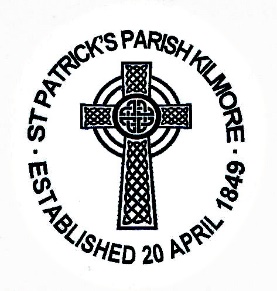 Post: 37 Sutherland St, Kilmore, Vic 3764 Phone: 5782 1084     Email: kilmore@cam.org.au  Website: http://pol.org.au/kilmore Parish Priest: Fr Prakash CutinhaParish Secretary: Caterina BosevskiBookkeeper: Lorraine Nagle